Psi Mu Nu Chapter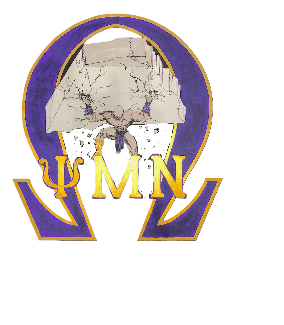 ofOmega Psi Phi Fraternity, Inc.Funding Request FormDate: Committee:  Submitter: To: Executive Board, Psi Mu Nu Chapter1.  The XXX Committee was given an original budget of $XXX.00.  2.  I am requesting authorization for an increase in this budget of $XXX for a total budget amount of $XXX.00.  This increase will allow the Cmte to unforeseen expenses  for (name the expenses or unexpected costs). 3. Any questions please contact me email at (email address).Fraternally,Bro. XXXXXX Cmte Chair